内蒙古自治区残疾人联合会2021年度决算公开报告目录第一部分 部门基本情况一、主要职能职责二、部门（单位）机构设置及决算单位构成情况第二部分 2021年度部门决算情况说明一、关于2021年度预算执行情况分析二、关于2021年度决算情况说明（一）关于收支情况总体说明（二）关于2021年度收入决算情况说明（三）关于2021年度支出决算情况说明（四）关于2021年度财政拨款收入支出决算总体情况说明（五）关于2021年度一般公共预算财政拨款支出决算情况说明（六）关于2021年度一般公共预算财政拨款基本支出决算情况说明（七）关于2021年度财政拨款“三公”经费支出决算情况说明  1、财政拨款“三公”经费支出决算总体情况说明  2、财政拨款“三公”经费支出决算具体情况说明（八）关于2021年度政府性基金预算财政拨款支出决算情况说明（九）关于2021年度国有资本经营预算支出决算情况说明（十）关于2021年度项目支出决算情况说明（十一）政府采购支出情况（十二）机关运行经费支出情况（十三）国有资产占用情况三、预算绩效评价工作开展情况（一）预算绩效管理工作开展情况（二）部门决算中项目绩效自评结果（三）部门评价项目绩效评价结果第三部分 名词解释第四部分 决算公开联系方式及信息反馈渠道第五部分 部门决算公开表一、收入支出决算总表二、收入决算表三、支出决算表四、财政拨款收入支出决算总表五、项目收入支出决算表六、一般公共预算财政拨款支出决算表七、一般公共预算财政拨款基本支出决算明细表八、政府性基金预算财政拨款收入支出决算表九、国有资本经营预算财政拨款收入支出决算表十、财政拨款“三公”经费支出决算表十一、机关运行经费支出、国有资产占用情况及政府采购支出信息表第一部分 部门基本情况一、主要职能职责1.听取残疾人意见，反映残疾人需求，代表残疾人利益，维护残疾人权益，为残疾人服务。2.团结、教育残疾人遵纪守法，履行义务，发扬自尊、自信、自强、自立精神，为社会作贡献。3.弘扬人道主义，宣传残疾人事业，沟通政府、社会与残疾人之间的联系，动员社会理解、尊重、关心、帮助残疾人。4.开展残疾人康复、教育、就业、扶贫、文化、体育、科研、用品用具供应工作；就无障碍设施和残疾预防事宜向有关部门提出意见和建议；扶助残疾人平等参与社会生活。5.配合有关部门研究、制定和实施残疾人事业的地方性法规、政策、规划和计划。6.承担自治区人民政府残疾人工作协调委员会的日常工作，做好综合、组织、协调和服务工作。7.指导和管理各类残疾人社团组织。8.承办自治区党委、政府和中国残联交办的其他工作。二、部门（单位）机构设置及决算单位构成情况1.根据部门（单位）职责分工，本部门（单位）内设机构包括自治区残联内设办公室、组联部、教就部、宣文部、康复部、发展规划部、维权部和机关党委8个职能部（室）。本部门（单位）下属单位包括：自治区残疾人康复服务中心、内蒙古特殊职业技术学校、自治区残疾人就业管理中心3个正处级事业单位。2.从决算单位构成看，纳入本部门2021年度部门汇总决算编制范围的二级预算单位共计4家，与2020年相比减少1家，为因事业单位改革，我部门原二级单位内蒙古自治区残疾人辅助器具资源中心划入自治区民政厅。2021年二级预算单位情况：单位情况表第二部分 2021年度部门决算情况说明一、关于2021年度预算执行情况分析2021年度收入、支出决算总计13,660.61万元。与年初预算相比，收、支总计减少482.17万元，减少3.41%，变动原因：主要是本年度追加彩票公益金774万元，本年度第十届文艺汇演项目结转21.8万元、全国第十一届残运会暨第八届特奥会参赛及训练经费项目结转356.49万元、综合服务平台项目结转448.98万元、康复中心残疾人综合服务大楼改造结转356.61万元、电子公文系统升级改造项目74.38万元等。2021年度财政拨款收入、支出决算总计13,107.03万元。与年初预算相比，收、支总计减少627.46万元，减少4.57%，变动原因：主要是本年度追加彩票公益金774万元和残疾人康复就业服务中心综合大楼工程欠款34.4万元；第十届文艺汇演项目结转21.8万元、全国第十一届残运会暨第八届特奥会参赛及训练经费项目结转356.49万元、综合服务平台项目结转448.98万元、康复中心残疾人综合服务大楼改造结转324.81万元、电子公文系统升级改造项目74.38万元等、康复中心中央彩金结转238.45万元等。二、关于2021年度决算情况说明（一）关于收支情况总体说明本部门2021年度收入总计13,660.61万元，其中：本年收入合计13,088.41万元，使用非财政拨款结余0.00万元，年初结转和结余572.20万元；支出总计13,660.61万元，其中：结余分配0.00万元，年末结转和结余196.33万元。与2020年度相比，收入支出总计增加4,039.25万元，增长41.98%，主要原因：一是2020年一般公共预算财政拨款收入8743.69元，2021年一般公共预算财政拨款收入12087.59万元；二是教育支出较上年减少11万元、民政管理事务较上年增加16.13万元、养老支出较上年增加56.79万元、抚恤金较上年减少25万元、社会福利较上年增加114.80万元、残疾人事业较上年增加3511.57万元、卫生健康支出较上年增加6.24万元、住房公积金较上年增加7.17万元、彩票公益金较上年增加682.85万元、结转结余较上年减少315.61万元、结余分配较上年减少4.69万元。（二）关于2021年度收入决算情况说明本部门2021年度收入合计13,088.41万元，其中：财政拨款收入13,088.41万元，占100.00%。图1：收入决算图（三）关于2021年度支出决算情况说明本部门2021年度支出合计13,464.29万元，其中：基本支出2,471.23万元，占18.35%；项目支出10,993.05万元，占81.65%。图2：支出决算图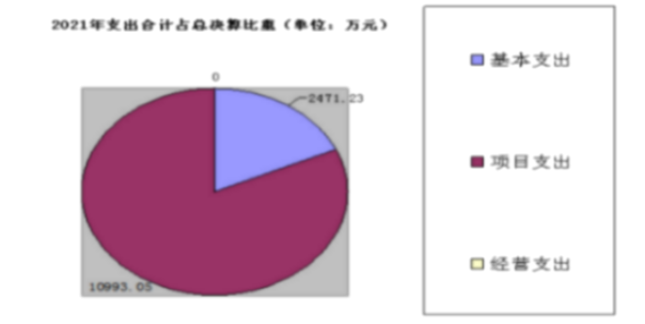  （四）关于2021年度财政拨款收入支出决算总体情况说明本部门2021年度财政拨款收入总计13,107.03万元，其中：年初结转和结余18.62万元；支出总计13,107.03万元，其中：年末结转和结余12.79万元。与2020年度相比，收入支出总计增加4,034.41万元，增长44.47%。主要原因：一是因为进行项目资金追加；二是增加残疾青壮年文盲扫盲经费项目1200万元；三是增加残疾人宣传文化体育经费430万元。（五）关于2021年度一般公共预算财政拨款支出决算情况说明本部门2021年度一般公共预算财政拨款支出合计12,093.42万元，其中：基本支出2,471.23万元，占20.43%；项目支出9,622.19万元，占79.57%。1.教育支出职业教育中等职业教育，年初预算16万元，决算28万元，完成年初预算的100%。决算与年初预算的差异原因是：我部门二级单位内蒙古特殊职业技术学校年中根据实有学生人数追加经费。2.社会保障和就业支出民政管理实务，年初预算0万元，决算16.13万元，完成年初预算的100%。决算与年初预算的差异原因是：因事业单位改革，我部门二级单位内蒙古自治区残疾人就业服务中心由内蒙古自治区残疾人就业管理中心和内蒙古自治区盲人按摩培训医疗中心（原盲训中心）两个单位合并构成，原盲训中心综合业务运转经费16.13万元年中划入自治区残疾人就业服务中心。行政事业单位养老支出，年初预算为332.98万元，决算355.39万元，完成年初预算的100%。决算与年初预算的差异原因是：2021年在职人员变动和职务晋升使养老支出增加。抚恤，死亡抚恤年初预算0万元，决算44.88万元，完成年初预算的100%。决算与年初预算的差异原因是：残疾人联合会本级2021年去世1名在职人员，年中追加死亡抚恤金。社会福利，社会福利事业单位年初预算0万元，决算114.8万元，完成年初预算的100%。决算与年初预算的差异原因是：因事业单位改革，我部门二级单位内蒙古自治区残疾人就业服务中心由内蒙古自治区残疾人就业管理中心和内蒙古自治区盲人按摩培训医疗中心（原盲训中心）两个单位合并构成，原盲训中心基本支出经费114.8万元年中划入自治区残疾人就业服务中心。残疾人事业，年初预算12904.9万元，决算11189.67万元，完成年初预算的100%。决算与年初预算的差异原因是因进一步严控“三公经费”开支，规范“三公经费”支出核算，推行无纸化办公，所以行政运行经费较年初预算数减少6.36万元、我部门二级单位残疾人康复服务中心残疾人综合服务大楼改造项目的结转结余残疾人康复资金324.81万元、残疾人联合会本级全国第十一届残运会暨第八届特奥会参赛及训练经费项目结转结余残疾人体育经费356.61万元、残疾人联合会本级第十届文艺汇演项目结转结余其他残疾人事业支出21.8万元、残疾人联合会本级综合服务平台项目结转结余其他残疾人事业支出448.98万元、残疾人联合会本级电子公文系统升级改造项目结转结余其他残疾人事业支出74.38万元等。3.卫生健康支出年初预算156.32万元，决算160.46万元，完成年初预算的100%。决算与年初预算的差异原因是2021年在职人员变动和职务晋升使行政事业单位医疗支出增加。4.住房保障支出年初预算175.19万元，决算184.08万元，完成年初预算的100%。决算与年初预算的差异原因是2021年在职人员变动和职务晋升使住房公积金支出增加开支，规范“三公经费”支出核算，推行无纸化办公，所以公用经费较年初预算数减少8.51万元，为行政运行经费减少；项目支出较年初减少1086.76万元，主要是2021年项目资金年末有结转结余,分（六）关于2021年度一般公共预算财政拨款基本支出决算情况说明本部门2021年度一般公共预算财政拨款基本支出2,471.23万元，其中：人员经费2,297.14万元，主要包括：基本工资735.29万元、津贴补贴506.58万元、绩效工资287.12万元、机关事业单位基本养老保险缴费193.55万元、住房公积金184.08万元、退休费59.31万元、抚恤金44.88万元，较上年增加56.53万元，主要原因是：2021年在职人员变动和职务晋升；公用经费174.09万元，主要包括：办公费21.17万元、工会经费27.54万元、福利费31.01万元、公务用车运行维护费21.68万元、其他交通费用42.81万元，较上年减少22.10万元，主要原因是：进一步严控“三公经费”开支，规范“三公经费”支出核算，推行无纸化办公，且受疫情影响，2021年出差较少，业务活动减少，导致公用经费减少。（七）关于2021年度财政拨款“三公”经费支出决算情况说明1、财政拨款“三公”经费支出决算总体情况说明本部门2021年度财政拨款“三公”经费预算为24.36万元，支出决算为21.76万元，完成预算的89.32%，其中：因公出国（境）费预算为0.00万元，支出决算为0.00万元，完成预算的0.00%；公务用车购置及运行维护费预算为23.29万元，支出决算为21.68万元，完成预算的93.12%；公务接待费预算为1.08万元，支出决算为0.08万元，完成预算的7.24%。2021年度财政拨款“三公”经费支出决算与预算差异情况的原因：一是二级单位未安排出国，出国经费为0；二是因2021年疫情影响公务活动减少，公务运行维护费和公务接待费减少，三是2021年我系统强化三公经费的管理，厉行节约。2、财政拨款“三公”经费支出决算具体情况说明本部门2021年度财政拨款“三公”经费支出21.76万元，因公出国（境）费支出0.00万元，占“三公”经费支出的0.00%；公务用车购置及运行维护费支出21.68万元，占99.64%；公务接待费支出0.08万元，占0.36%。具体情况如下：因公出国（境）费支出0.00万元。全年因公出国（境）团组0个，累计0人次。2021年未安排出国费（由部门根据实际情况补充）。较上年增加0.00万元，主要原因是2021年未安排出国费。公务用车购置及运行维护费支出21.68万元。其中：公务用车购置支出0.00万元，2021年未安排公务用车购置支出，车均购置费0.00万元，公务用车购置支出较上年增加0.00万元，主要原因是本年未购置公务用车。公务用车运行维护费支出21.68万元，用于公务用车用油、保险、维修维护费等，车均运维费1.67万元，公务用车运行维护费支出较上年减少7.94万元，主要原因是因疫情影响，公务活动减少，费用减少，财政拨款开支的公务用车保有量为13辆。公务接待费支出0.08万元。其中：国内公务接待费0.08万元，接待1批次，共接待5人次。主要用于一是日常公务接待。国（境）外接待费0.00万元，接待0批次，共接待0人次。主要是2021年未安排出国费。公务接待费支出较上年减少0.29万元，主要原因是因疫情影响公务活动减少，费用减少。（八）关于2021年度政府性基金预算财政拨款支出决算情况说明2021年度政府性基金预算收入决算1,000.82万元。与上年相比，增加682.85万元，增长214.75%，变动原因：本级增加政府性基金30万元、自治区残疾人康复服务中心增加政府性基金500万元，残疾人就业服务中心增加政府性基金24万元，内蒙古特教学校增加政府性基金220万元。支出决算1,000.82万元。与上年相比，增加682.85万元，增长214.75%，变动原因：一是2020年我会二级单位残联本级、残疾人就业服务中心、内蒙古特殊职业技术学校政府性基金预算收入为0,2021年部门安排用于残疾人事业的彩票公益金支出999万元；二是2020年我会二级单位残疾人康复服务中心安排政府性资金预算317.98万元，2021年安排用于残疾人事业的彩票公益金支出725万元。（九）关于2021年度国有资本经营预算支出决算情况说明2021年度国有资本经营预算收入决算0.00万元，与上年相比，与上年相比，增加0.00万元，增长0.00%；支出决算0.00万元。与上年相比，增加0.00万元，增长0.00%，变动原因： 我会本年无国有资本经营预算拨款支出。（十）关于2021年度项目支出决算情况说明2021年，部门预算安排项目10个，实施项目10个，完成项目10个，项目支出总金额9622.19万元。财政本年拨款金额9622.19万元，年末财政拨款结转结余10.11万元，其他资金结转结余183.54万元。 （十一）政府采购支出情况本部门2021年度政府采购支出合计5,617.12万元，其中：政府采购货物支出1,052.03万元，比2020年增加594.93万元，增长130.15%，主要原因是：政府采购货物项目增加；政府采购工程支出1,476.30万元，比2020年增加1,244.41万元，增长536.64%，主要原因是：政府采购工程项目增加；政府采购服务支出3,088.78万元，比2020年增加1,231.86万元，增长66.34%，主要原因是：政府采购服务项目增加。授予中小企业合同金额1,504.74万元，占政府采购支出合同总额的26.79%。其中：授予小微企业合同金额802.52万元，占政府采购支出合同总额的14.29%。（十二）机关运行经费支出情况本部门2021年度机关运行经费支出109.49万元，比2020年减少9.17万元，降低7.73%。主要原因是：疫情影响公务活动减少，支出减少。（十三）国有资产占用情况截至2021年12月31日，本部门共有车辆14辆，其中，副部（省）级及以上领导用车0辆、主要领导干部用车2辆、机要通信用车1辆、应急保障用车0辆、执法执勤用车0辆、特种专业技术用车0辆、离退休干部用车0辆、其他用车11辆，其中主要领导干部用车1辆已交回机关事务管理局，因未交付我部门车辆调剂手续，截止2021年底未完成资产划转，所以仍在我单位账面反映；单位价值50万元以上通用设备0台（套），主要是本年没有新增通用设备，比2020年减少3台（套），主要原因是2020年报表数据填报有误，2021年决算进行了更正;单位价值100万元以上专用设备0台（套），主要是本年没有新增专用设备，比2020年减少4台（套），主要原因是我部门会属单位自治区残疾人康复服务中心2021年报表中漏报此数据。三、预算绩效评价工作开展情况（一）预算绩效管理工作开展情况根据预算绩效管理要求，我部门组织对2021年度一般公共预算项目支出全面开展绩效自评，项目共19个，共涉及资金10310万元，占一般公共预算项目支出总额的100%；政府性基金预算项目4个，共涉及资金993.74万元，占应纳入绩效自评的政府性基金预算项目支出总额的100%。其中，残联本级11个项目，共计7510.99万元；自治区残疾                                                                                                                                                                                                                                                                                                                                                                                                                                                                                                                                                                                                                                                                                                                                                                                                                                                                                                                                                                                                                                                                                                                                                                                                                                                                                                                                                                                                                                                                                                                                                                                                                                                                                                                                                                                                                                                                                                                                                                                                                                                                                                                                                                                                                                                                                                                                                                                                                                                                                                                                                                                                                                                                                                                                                                                                                                                                                                                                                                                                                                                                                                                                                                                                                                                                                                                                                                                                                                                                                                                                                                                          人康复中心4个项目，共计万2194.4元；自治区残疾人就业服务中心3个项目，共计482万元；内蒙古特殊职业技术学校5个项目，共计616.35万元。年度组织对“残疾人手语节目制作项目”、“运动员和教练员参赛获奖奖励项目项目”、“残疾人康复服务中心业务用房及专用设备运行维护费项目”、“残疾人就业服务中心综合业务运转保障经费项目”、“残疾人特殊教育助学项目”等19个项目开展了部门评价，涉及一般公共预算支出10310万元；对中央专项彩票公益金支持残疾人事业发展补助资金4个项目开展了部门评价，涉及政府性基金预算资金993.74万元。从评价情况来看，整体项目预算执行情况良好，大部分完成了年度绩效目标，有部分项目因项目实施周期较长且跨年，造成年底预算资金未支出完毕，剩余资金收回财政。（二）部门决算中项目绩效自评结果我部门今年在部门决算中反映的“残疾人手语节目制作项目”、“运动员和教练员参赛获奖奖励项目”、“残疾人康复服务中心业务用房及专用设备运行维护费项目”、“残疾人就业服务中心综合业务运转保障经费项目”、“残疾人特殊教育助学项目”5 个一般公共预算项目，作为重点评价项目，绩效自评结果如下。残疾人手语节目制作项目自评综述：根据年初设定的绩效目标，项目自评得分98分。全年预算数为12.00万元，执行数为12.00万元，完成预算的100%。项目绩效目标完成情况：内蒙古电视台开设手语新闻及宣传专栏并开设手语《这7天》节目，该节目于每周日上午11:15分在新闻综合频道播出，每期共计30分钟，此项费用用于制作播出手语节目。发现的主要问题和原因及下一步改进措施：该项目预算准确，完成良好。在今后的工作，要加强手语的宣传力度，扩大宣传范围，确保广大人民群众对残疾人工作的理解及知晓程度。2.运动员和教练员参赛获奖奖励项目自评综述：根据年初设定的绩效目标，项目自评得分97.5分。全年预算数为2100.88万元，执行数为2100.88万元，完成预算的100%。项目绩效目标完成情况：根据财政厅、体育局《运动员、教练员参加国际重大赛事和全员会取得成绩奖励办法》和人事厅、财政厅、体育局、残联《关于在国内外赛事中获奖残疾人运动员享受与健全人同类比赛同等标准奖励的通知》，对参加2018、2019年国际赛事和全国第十届残运会获奖教练员、运动员和输送单位发放奖励。发现的主要问题和原因及下一步改进措施：因该项目发放金额大，人员数量多，时间短，任务重，虽然困难较大，但经过努力，仍较好地完成了预期目标。3.残疾人康复服务中心业务用房及专用设备运行维护费项目自评综述：根据年初设定的绩效目标，项目自评得分98分。全年预算数为233.00万元，执行数为233.00万元，完成预算的100%。项目绩效目标完成情况：为了保障残疾人康复就业综合中心大楼正常运转，改善办公环境和条件，提高办公效率，2021年对残疾人康复就业综合中心办公楼基础设施进行维护修缮，以确保大楼安全运行，保障残疾人联合会系统单位工作顺利进行。发现的主要问题和原因及下一步改进措施：因该项目为工程项目，不确定性因素多，因此在预算安排合理化及科学化上并未有明显突出体现。今后在工作中要对项目的实施内容进行统筹规划，精准制定预算，完善制度、规范管理，推动项目有序开展。残疾人就业服务中心综合业务运转保障经费项目自评综述：根据年初设定的绩效目标，项目自评得分97.78分。全年预算数为48万元，执行数为48万元，完成预算的100%。项目绩效目标完成情况开展残疾人就业工作所需的服务和保障经费。主要用于办公楼运行费用、公务用车运行费、差旅费、办公费、劳务费等。发现的主要问题及原因：预算的合理性及科学性不够全面完善、资金安排不够准确，年末指标调剂较多。下一步改进措施：一是编制预算由各业务科室进行申报，资金使用与业务科室做好有效斜街，财务科进行汇总并与各科室进行核对，核对无误后上报中心支委研究。二是认真研读政策文件，认真谋划项目，项目立项做到政策依据充分，测算经费合理。5.残疾人特殊教育助学项目自评综述：根据年初设定的绩效目标，项目自评得分97.82分。全年预算数为93万元，执行数为92.56万元，完成预算99.53%。项目绩效目标完成情况：一级指标产出指标得47.87分，坚持学历职业教育与短期技能培训并举，进一步转变办学理念，提高办学质量，改善办学条件，以就业为导向，面向社会需求，职业技能培训全年共举办6期培训班培训学员297人次，中等专业教育全年共完成3个专业、8个教学班、7455课时教学任务。加强学生校园文明提高残疾人受教育水平、改善教学环境和就业能力均达到90%以上，满意度接受学历教育和培训满意度均达到90%以上。面向全区特教学校，针对残疾人的类别化特点，以中等职业特殊教育为主，以职业技术资格培训为辅。提高了残疾人中等学历教育办学条件，提高了残疾人接受教育水平，完善功能、优化环境，为学生营造优美生活、学习环境。进一步改善我校残疾人中等学历教育办学条件。进一步拓宽专业种类，更好的满足视力、肢体、听力、言语残疾人的而教育培训需求，在中等职业教育的基础上，把骨干专业创办成高等职业专科教育，完善自治区特殊职业教育体系，为我区的特殊教育事业做出新贡献。 绩效目标自评表（2021年度）绩效目标自评表
(2021年度）（三）部门评价项目绩效评价结果。以“运动员和教练员参赛获奖奖励”项目为例，该项目绩效评价综合得分97分。绩效评价结果为“优”。重点项目绩效评价得分情况，详见部门具体绩效评价结果。第三部分 名词解释（一）财政拨款收入：指本年度从本级财政部门取得的财政拨款，包括一般公共预算财政拨款、政府性基金预算财政拨款和国有资本经营预算财政拨款。（二）事业收入：指事业单位开展专业业务活动及其辅助活动取得的收入；事业单位收到的财政专户实际核拨的教育收费等资金。（三）经营收入：指事业单位在专业业务活动及其辅助活动之外开展非独立核算经营活动取得的收入。（四）其他收入：指单位取得的除上述收入以外的各项收入，包括未纳入财政预算的投资收益、银行存款利息收入、租金收入、捐赠收入、事业单位固定资产出租收入等。各单位从本级财政部门以外的同级单位取得的经费、从非本级财政部门取得的经费，以及行政单位收到的财政专户管理资金。（五）使用非财政拨款结余：指事业单位使用以前年度积累的非财政拨款结余弥补当年收支差额的金额。（六）年初结转和结余：指以前年度支出预算因客观条件变化未执行完毕、结转到本年度按有关规定继续使用的资金。（七）结余分配：指事业单位按照会计制度规定缴纳的所得税以及从非财政拨款结余中提取的职工福利基金、事业基金等。（八）年末结转和结余：指单位本年度或以前年度预算安排、因客观条件发生变化未全部执行或未执行，结转到以后年度继续使用的资金，或项目已完成等产生的结余资金。（九）基本支出：指为保障机构正常运转、完成日常工作任务而发生的人员经费和公用经费。其中：人员经费指政府收支分类经济科目中的“工资福利支出”和“对个人和家庭的补助”；公用经费指政府收支分类经济科目中除“工资福利支出”和“对个人和家庭的补助”外的其他支出。（十）项目支出：指在基本支出之外为完成特定任务和事业发展目标所发生的支出。（十一）经营支出：指事业单位在专业业务活动及其辅助活动之外开展非独立核算经营活动发生的支出。（十二）“三公”经费：指用财政拨款安排的因公出国（境）费、公务用车购置及运行维护费、公务接待费。其中，因公出国（境）费反映单位公务出国（境）的国际旅费、国外城市间交通费、住宿费、伙食费、培训费、公杂费等支出；公务用车购置费反映单位公务用车购置支出（含车辆购置税）；公务用车运行维护费反映单位按规定保留的公务用车燃料费、维修费、过路过桥费、保险费、安全奖励费用等支出；公务接待费反映单位按规定开支的各类公务接待（含外宾接待）支出。（十三）机关运行经费：指行政单位和参照公务员法管理的事业单位使用一般公共预算财政拨款安排的基本支出中的日常公用经费支出。未包含行政单位或参照公务员法管理事业单位的部门，参照此口径公开本部门的日常公用经费，并与预算公开保持一致。（十四）工资福利支出（支出经济分类科目类级）：反映单位开支的在职职工和编制外长期聘用人员的各类劳动报酬，以及为上述人员缴纳的各项社会保险费等。（十五）商品和服务支出（支出经济分类科目类级）：反映单位购买商品和服务的支出（不包括用于购置固定资产的支出、战略性和应急储备支出）。（十六）对个人和家庭的补助（支出经济分类科目类级）：反映用于对个人和家庭的补助支出。（十七）资本性支出（支出经济分类科目类级）：反映非各级发展与改革部门集中安排的用于购置固定资产、战略性和应急性储备、土地和无形资产，以及构建基础设施、大型修缮和财政支持企业更新改造所发生的支出。  （十八）残疾人事业发展补助资金：是指中央通过一般公共预算和专项彩票公益金以及自治区各级财政通过一般公共预算安排，专项用于支持全区残疾人事业发展的资金。第四部分 决算公开联系方式及信息反馈渠道本单位决算公开信息反馈和联系方式：联系人：刘海燕    联系电话：0471-6553659序号单位名称单位性质1内蒙古自治区残疾人联合会（本级）财政拨款的行政单位2内蒙古自治区残疾人康复服务中心事业单位3内蒙古特殊职业技术学校事业单位4内蒙古自治区残疾人就业服务中心事业单位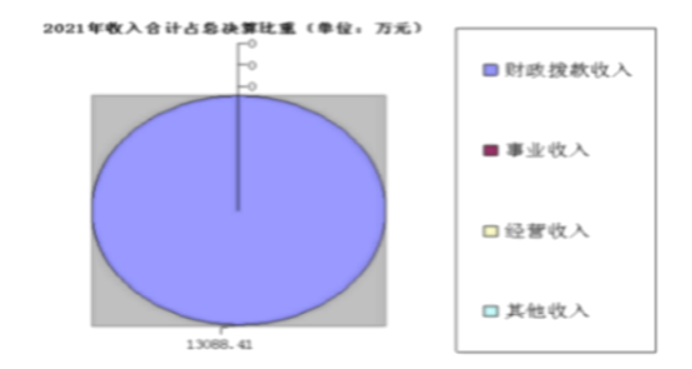 项目名称项目名称项目名称项目名称项目名称运动员和教练员参赛获奖奖励运动员和教练员参赛获奖奖励运动员和教练员参赛获奖奖励运动员和教练员参赛获奖奖励运动员和教练员参赛获奖奖励项目负责人及电话项目负责人及电话姚明月 6529318姚明月 6529318姚明月 6529318姚明月 6529318姚明月 6529318姚明月 6529318主管部门主管部门主管部门主管部门主管部门内蒙古自治区残疾人联合会内蒙古自治区残疾人联合会内蒙古自治区残疾人联合会内蒙古自治区残疾人联合会内蒙古自治区残疾人联合会实施单位实施单位内蒙古自治区残疾人联合会内蒙古自治区残疾人联合会内蒙古自治区残疾人联合会内蒙古自治区残疾人联合会内蒙古自治区残疾人联合会内蒙古自治区残疾人联合会项目预算执行情况（万元）项目预算执行情况（万元）项目预算执行情况（万元）项目预算执行情况（万元）项目预算执行情况（万元）全年预算数（A）全年预算数（A）全年执行数（B）全年执行数（B）分值分值执行率（B/A）执行率（B/A）执行率（B/A）得分项目预算执行情况（万元）项目预算执行情况（万元）项目预算执行情况（万元）项目预算执行情况（万元）项目预算执行情况（万元）年度资金总额：年度资金总额：年度资金总额：2100.882100.882100.882100.881010100%100%100%10项目预算执行情况（万元）项目预算执行情况（万元）项目预算执行情况（万元）项目预算执行情况（万元）项目预算执行情况（万元）其中：财政拨款其中：财政拨款其中：财政拨款2100.882100.882100.882100.88---项目预算执行情况（万元）项目预算执行情况（万元）项目预算执行情况（万元）项目预算执行情况（万元）项目预算执行情况（万元）其他资金其他资金其他资金0000---年度总体 目标完成情况年度总体 目标完成情况预期目标预期目标预期目标预期目标预期目标预期目标预期目标预期目标目标实际完成情况目标实际完成情况目标实际完成情况目标实际完成情况目标实际完成情况目标实际完成情况目标实际完成情况目标实际完成情况年度总体 目标完成情况年度总体 目标完成情况目标1：兑现我会对运动员、教练员参加国际、国家赛事奖励；目标2：激发运动员、教练员的工作热情，为我会培养更多优秀的人才；目标3：促进我区残疾人竞技体育、健身体育、康复体育事业健康持续发展；目标1：兑现我会对运动员、教练员参加国际、国家赛事奖励；目标2：激发运动员、教练员的工作热情，为我会培养更多优秀的人才；目标3：促进我区残疾人竞技体育、健身体育、康复体育事业健康持续发展；目标1：兑现我会对运动员、教练员参加国际、国家赛事奖励；目标2：激发运动员、教练员的工作热情，为我会培养更多优秀的人才；目标3：促进我区残疾人竞技体育、健身体育、康复体育事业健康持续发展；目标1：兑现我会对运动员、教练员参加国际、国家赛事奖励；目标2：激发运动员、教练员的工作热情，为我会培养更多优秀的人才；目标3：促进我区残疾人竞技体育、健身体育、康复体育事业健康持续发展；目标1：兑现我会对运动员、教练员参加国际、国家赛事奖励；目标2：激发运动员、教练员的工作热情，为我会培养更多优秀的人才；目标3：促进我区残疾人竞技体育、健身体育、康复体育事业健康持续发展；目标1：兑现我会对运动员、教练员参加国际、国家赛事奖励；目标2：激发运动员、教练员的工作热情，为我会培养更多优秀的人才；目标3：促进我区残疾人竞技体育、健身体育、康复体育事业健康持续发展；目标1：兑现我会对运动员、教练员参加国际、国家赛事奖励；目标2：激发运动员、教练员的工作热情，为我会培养更多优秀的人才；目标3：促进我区残疾人竞技体育、健身体育、康复体育事业健康持续发展；目标1：兑现我会对运动员、教练员参加国际、国家赛事奖励；目标2：激发运动员、教练员的工作热情，为我会培养更多优秀的人才；目标3：促进我区残疾人竞技体育、健身体育、康复体育事业健康持续发展；目标1：兑现我会对运动员、教练员参加国际、国家赛事奖励；目标2：激发运动员、教练员的工作热情，为我会培养更多优秀的人才；目标3：促进我区残疾人竞技体育、健身体育、康复体育事业健康持续发展；目标1：兑现我会对运动员、教练员参加国际、国家赛事奖励；目标2：激发运动员、教练员的工作热情，为我会培养更多优秀的人才；目标3：促进我区残疾人竞技体育、健身体育、康复体育事业健康持续发展；目标1：兑现我会对运动员、教练员参加国际、国家赛事奖励；目标2：激发运动员、教练员的工作热情，为我会培养更多优秀的人才；目标3：促进我区残疾人竞技体育、健身体育、康复体育事业健康持续发展；目标1：兑现我会对运动员、教练员参加国际、国家赛事奖励；目标2：激发运动员、教练员的工作热情，为我会培养更多优秀的人才；目标3：促进我区残疾人竞技体育、健身体育、康复体育事业健康持续发展；目标1：兑现我会对运动员、教练员参加国际、国家赛事奖励；目标2：激发运动员、教练员的工作热情，为我会培养更多优秀的人才；目标3：促进我区残疾人竞技体育、健身体育、康复体育事业健康持续发展；目标1：兑现我会对运动员、教练员参加国际、国家赛事奖励；目标2：激发运动员、教练员的工作热情，为我会培养更多优秀的人才；目标3：促进我区残疾人竞技体育、健身体育、康复体育事业健康持续发展；目标1：兑现我会对运动员、教练员参加国际、国家赛事奖励；目标2：激发运动员、教练员的工作热情，为我会培养更多优秀的人才；目标3：促进我区残疾人竞技体育、健身体育、康复体育事业健康持续发展；目标1：兑现我会对运动员、教练员参加国际、国家赛事奖励；目标2：激发运动员、教练员的工作热情，为我会培养更多优秀的人才；目标3：促进我区残疾人竞技体育、健身体育、康复体育事业健康持续发展；绩效指标绩效指标一级指标一级指标二级指标二级指标二级指标三级指标分值分值预期指标值预期指标值实际完成指标值实际完成指标值得分得分未完成原因及拟采取的 改进措施未完成原因及拟采取的 改进措施绩效指标绩效指标产出指标（50分）产出指标（50分）数量指标数量指标数量指标参加世界比赛获奖运动员人次444人4人4人4人44绩效指标绩效指标产出指标（50分）产出指标（50分）数量指标数量指标数量指标参加全国比赛获奖运动员人次4439人39人39人39人44绩效指标绩效指标产出指标（50分）产出指标（50分）数量指标数量指标数量指标参加世界比赛获奖教练员人次443人3人3人3人44绩效指标绩效指标产出指标（50分）产出指标（50分）数量指标数量指标数量指标参加全国比赛获奖教练员人次4414人14人14人14人44绩效指标绩效指标产出指标（50分）产出指标（50分）数量指标数量指标数量指标参加重大赛事次数448次8次8次8次44绩效指标绩效指标产出指标（50分）产出指标（50分）质量指标质量指标质量指标获世界比赛奖励运动员覆盖项目数334项4项4项4项33绩效指标绩效指标产出指标（50分）产出指标（50分）质量指标质量指标质量指标获全国比赛奖励运动员覆盖项目数33100%100%100%100%33绩效指标绩效指标产出指标（50分）产出指标（50分）质量指标质量指标质量指标奖金发放足额率33100%100%100%100%33绩效指标绩效指标产出指标（50分）产出指标（50分）时效指标时效指标时效指标奖金发放及时率33100%100%100%100%33绩效指标绩效指标产出指标（50分）产出指标（50分）成本指标成本指标成本指标参加世界比赛运动员奖励资金33247.9万元247.9万元247.9万元247.9万元33绩效指标绩效指标产出指标（50分）产出指标（50分）成本指标成本指标成本指标参加世界比赛教练员奖励资金33203.5万元203.5万元203.5万元203.5万元33绩效指标绩效指标产出指标（50分）产出指标（50分）成本指标成本指标成本指标参加全国比赛运动员奖励资金44793.84万元793.84万元793.84万元793.84万元44绩效指标绩效指标产出指标（50分）产出指标（50分）成本指标成本指标成本指标参加全国比赛教练员奖励资金44723.64万元723.64万元723.64万元723.64万元44绩效指标绩效指标产出指标（50分）产出指标（50分）成本指标成本指标成本指标输送成绩奖励资金44132万元132万元132万元132万元44绩效指标绩效指标效益指标（30分）效益指标（30分）社会效益指标社会效益指标社会效益指标促进了我区残疾人竞技体育、健身体育、康复体育事业健康持续发展55优良中低差优良中低差优优55绩效指标绩效指标效益指标（30分）效益指标（30分）社会效益指标社会效益指标社会效益指标为国家和社会培养优秀储备人才人数增长率55≥60%≥60%70%70%55绩效指标绩效指标效益指标（30分）效益指标（30分）可持续影响指标可持续影响指标可持续影响指标赛事奖励资金有效带动了运动员和教练员等相关人员对运动赛事、活动的积极性1010优良中低差优良中低差优优99绩效指标绩效指标效益指标（30分）效益指标（30分）可持续影响指标可持续影响指标可持续影响指标激励运动员刻苦训练勇于拼搏，在各项比赛中取得良好成绩，为国家和社会培养优秀后备人才，获奖人数增长率1010≥60%≥60%60%60%1010绩效指标绩效指标满意度指标（10分）满意度指标（10分）服务对象满意度服务对象满意度服务对象满意度获奖人员满意度指标1010≥90%≥90%95%95%8.58.5总分总分总分总分总分总分总分总分10010097.597.5绩效目标自评表绩效目标自评表绩效目标自评表绩效目标自评表绩效目标自评表绩效目标自评表绩效目标自评表绩效目标自评表绩效目标自评表绩效目标自评表绩效目标自评表绩效目标自评表绩效目标自评表绩效目标自评表绩效目标自评表绩效目标自评表绩效目标自评表绩效目标自评表绩效目标自评表（ 2021年度）（ 2021年度）（ 2021年度）（ 2021年度）（ 2021年度）（ 2021年度）（ 2021年度）（ 2021年度）（ 2021年度）（ 2021年度）（ 2021年度）（ 2021年度）（ 2021年度）（ 2021年度）（ 2021年度）（ 2021年度）（ 2021年度）（ 2021年度）（ 2021年度）项目名称项目名称项目名称残疾人手语制作费残疾人手语制作费残疾人手语制作费残疾人手语制作费残疾人手语制作费残疾人手语制作费残疾人手语制作费残疾人手语制作费项目负责人及电话项目负责人及电话姚明月 5103287姚明月 5103287姚明月 5103287姚明月 5103287姚明月 5103287姚明月 5103287主管部门主管部门主管部门内蒙古自治区残疾人联合会内蒙古自治区残疾人联合会内蒙古自治区残疾人联合会内蒙古自治区残疾人联合会内蒙古自治区残疾人联合会内蒙古自治区残疾人联合会内蒙古自治区残疾人联合会内蒙古自治区残疾人联合会实施单位实施单位内蒙古自治区残疾人联合会内蒙古自治区残疾人联合会内蒙古自治区残疾人联合会内蒙古自治区残疾人联合会内蒙古自治区残疾人联合会内蒙古自治区残疾人联合会项目预算执行情况 （万元）项目预算执行情况 （万元）项目预算执行情况 （万元）全年预算数（A）全年预算数（A）全年执行数（B）全年执行数（B）分值分值执行率（B/A)执行率（B/A)得分得分项目预算执行情况 （万元）项目预算执行情况 （万元）项目预算执行情况 （万元）年度资金总额：年度资金总额：年度资金总额：年度资金总额：年度资金总额：年度资金总额：121212.0012.001010100%100%1010项目预算执行情况 （万元）项目预算执行情况 （万元）项目预算执行情况 （万元）其中：财政拨款其中：财政拨款其中：财政拨款其中：财政拨款其中：财政拨款其中：财政拨款121212.0012.00100%100%--项目预算执行情况 （万元）项目预算执行情况 （万元）项目预算执行情况 （万元）其他资金其他资金其他资金其他资金其他资金其他资金0000----年度总体目标完成情况预期目标预期目标预期目标预期目标预期目标预期目标预期目标预期目标预期目标预期目标目标实际完成情况目标实际完成情况目标实际完成情况目标实际完成情况目标实际完成情况目标实际完成情况目标实际完成情况目标实际完成情况年度总体目标完成情况目标1：用于内蒙古电视台开设手语新闻及宣传专栏，在内蒙古电视台开设手语《这7天》节目，此费用用于制作播出手语节目，该节目于每周日上午11:15分在新闻综合频道播出，每期共计30分钟。                   目标2：加强手语的宣传力度，扩大宣传范围，确保广大人民群众对残疾人工作的理解及知晓程度。目标1：用于内蒙古电视台开设手语新闻及宣传专栏，在内蒙古电视台开设手语《这7天》节目，此费用用于制作播出手语节目，该节目于每周日上午11:15分在新闻综合频道播出，每期共计30分钟。                   目标2：加强手语的宣传力度，扩大宣传范围，确保广大人民群众对残疾人工作的理解及知晓程度。目标1：用于内蒙古电视台开设手语新闻及宣传专栏，在内蒙古电视台开设手语《这7天》节目，此费用用于制作播出手语节目，该节目于每周日上午11:15分在新闻综合频道播出，每期共计30分钟。                   目标2：加强手语的宣传力度，扩大宣传范围，确保广大人民群众对残疾人工作的理解及知晓程度。目标1：用于内蒙古电视台开设手语新闻及宣传专栏，在内蒙古电视台开设手语《这7天》节目，此费用用于制作播出手语节目，该节目于每周日上午11:15分在新闻综合频道播出，每期共计30分钟。                   目标2：加强手语的宣传力度，扩大宣传范围，确保广大人民群众对残疾人工作的理解及知晓程度。目标1：用于内蒙古电视台开设手语新闻及宣传专栏，在内蒙古电视台开设手语《这7天》节目，此费用用于制作播出手语节目，该节目于每周日上午11:15分在新闻综合频道播出，每期共计30分钟。                   目标2：加强手语的宣传力度，扩大宣传范围，确保广大人民群众对残疾人工作的理解及知晓程度。目标1：用于内蒙古电视台开设手语新闻及宣传专栏，在内蒙古电视台开设手语《这7天》节目，此费用用于制作播出手语节目，该节目于每周日上午11:15分在新闻综合频道播出，每期共计30分钟。                   目标2：加强手语的宣传力度，扩大宣传范围，确保广大人民群众对残疾人工作的理解及知晓程度。目标1：用于内蒙古电视台开设手语新闻及宣传专栏，在内蒙古电视台开设手语《这7天》节目，此费用用于制作播出手语节目，该节目于每周日上午11:15分在新闻综合频道播出，每期共计30分钟。                   目标2：加强手语的宣传力度，扩大宣传范围，确保广大人民群众对残疾人工作的理解及知晓程度。目标1：用于内蒙古电视台开设手语新闻及宣传专栏，在内蒙古电视台开设手语《这7天》节目，此费用用于制作播出手语节目，该节目于每周日上午11:15分在新闻综合频道播出，每期共计30分钟。                   目标2：加强手语的宣传力度，扩大宣传范围，确保广大人民群众对残疾人工作的理解及知晓程度。目标1：用于内蒙古电视台开设手语新闻及宣传专栏，在内蒙古电视台开设手语《这7天》节目，此费用用于制作播出手语节目，该节目于每周日上午11:15分在新闻综合频道播出，每期共计30分钟。                   目标2：加强手语的宣传力度，扩大宣传范围，确保广大人民群众对残疾人工作的理解及知晓程度。目标1：用于内蒙古电视台开设手语新闻及宣传专栏，在内蒙古电视台开设手语《这7天》节目，此费用用于制作播出手语节目，该节目于每周日上午11:15分在新闻综合频道播出，每期共计30分钟。                   目标2：加强手语的宣传力度，扩大宣传范围，确保广大人民群众对残疾人工作的理解及知晓程度。年度总体目标均已完成年度总体目标均已完成年度总体目标均已完成年度总体目标均已完成年度总体目标均已完成年度总体目标均已完成年度总体目标均已完成年度总体目标均已完成绩效指标一级指标一级指标二级指标二级指标二级指标三级指标三级指标三级指标分值分值预期指标值预期指标值实际完成指标值实际完成指标值得分得分未完成原因及拟采取的改进措施未完成原因及拟采取的改进措施绩效指标产出指标 (50分)产出指标 (50分)数量指标数量指标数量指标手语新闻节目播出时长手语新闻节目播出时长手语新闻节目播出时长101030分钟30分钟30分钟30分钟1010绩效指标产出指标 (50分)产出指标 (50分)数量指标数量指标数量指标手语宣传渠道种类手语宣传渠道种类手语宣传渠道种类10101种1种1种1种1010绩效指标产出指标 (50分)产出指标 (50分)质量指标质量指标质量指标手语新闻节目播出时长达标率手语新闻节目播出时长达标率手语新闻节目播出时长达标率55100%100%100%100%55绩效指标产出指标 (50分)产出指标 (50分)质量指标质量指标质量指标制作的手语新闻节目评审通过率制作的手语新闻节目评审通过率制作的手语新闻节目评审通过率55100%100%100%100%55产出指标 (50分)产出指标 (50分)时效指标时效指标时效指标手语新闻节目播出时间手语新闻节目播出时间手语新闻节目播出时间55每周日上午11:15每周日上午11:15每周日上午11:15播出每周日上午11:15播出55产出指标 (50分)产出指标 (50分)时效指标时效指标时效指标手语新闻节目播出及时率手语新闻节目播出及时率手语新闻节目播出及时率55≥98%≥98%100%100%55产出指标 (50分)产出指标 (50分)成本指标成本指标成本指标残疾人手语节目制作播出费残疾人手语节目制作播出费残疾人手语节目制作播出费101012万元12万元12万元12万元1010效益指标(30分)效益指标(30分)社会效益指标社会效益指标社会效益指标宣传渠道有效利用率宣传渠道有效利用率宣传渠道有效利用率1010≥95%≥95%96%96%1010效益指标(30分)效益指标(30分)社会效益指标社会效益指标社会效益指标弘扬人道主义,宣传残疾人事业,沟通政府、社会与残疾人之间的联系,动员社会理解、尊重、关心、帮助残疾人弘扬人道主义,宣传残疾人事业,沟通政府、社会与残疾人之间的联系,动员社会理解、尊重、关心、帮助残疾人弘扬人道主义,宣传残疾人事业,沟通政府、社会与残疾人之间的联系,动员社会理解、尊重、关心、帮助残疾人1010优良中低差优良中低差优优99效益指标(30分)效益指标(30分)可持续影响指标可持续影响指标可持续影响指标手语新闻节目播出频率达标率手语新闻节目播出频率达标率手语新闻节目播出频率达标率55≥95%≥95%100%100%55效益指标(30分)效益指标(30分)可持续影响指标可持续影响指标可持续影响指标增强公众对残疾人的理解及认知度增强公众对残疾人的理解及认知度增强公众对残疾人的理解及认知度55优良中低差优良中低差优优55满意度指标(10分)满意度指标(10分)服务对象满意度指标服务对象满意度指标服务对象满意度指标服务对象满意度指标残疾人满意度指标残疾人满意度指标1010≥90%≥90%100%100%99总分总分总分总分总分总分总分总分总分1001009898绩效目标自评表
(2021年度）绩效目标自评表
(2021年度）绩效目标自评表
(2021年度）绩效目标自评表
(2021年度）绩效目标自评表
(2021年度）绩效目标自评表
(2021年度）绩效目标自评表
(2021年度）绩效目标自评表
(2021年度）绩效目标自评表
(2021年度）绩效目标自评表
(2021年度）绩效目标自评表
(2021年度）绩效目标自评表
(2021年度）绩效目标自评表
(2021年度）绩效目标自评表
(2021年度）绩效目标自评表
(2021年度）绩效目标自评表
(2021年度）绩效目标自评表
(2021年度）绩效目标自评表
(2021年度）绩效目标自评表
(2021年度）项目名称项目名称残疾人就业服务中心综合业务运转保障经费残疾人就业服务中心综合业务运转保障经费残疾人就业服务中心综合业务运转保障经费残疾人就业服务中心综合业务运转保障经费残疾人就业服务中心综合业务运转保障经费残疾人就业服务中心综合业务运转保障经费项目负责人及电话项目负责人及电话项目负责人及电话项目负责人及电话项目负责人及电话项目负责人及电话范奕民 6553659范奕民 6553659范奕民 6553659范奕民 6553659范奕民 6553659主管部门主管部门内蒙古自治区残疾人联合会部门内蒙古自治区残疾人联合会部门内蒙古自治区残疾人联合会部门内蒙古自治区残疾人联合会部门实施单位实施单位实施单位实施单位内蒙古自治区残疾人就业服务中心内蒙古自治区残疾人就业服务中心内蒙古自治区残疾人就业服务中心内蒙古自治区残疾人就业服务中心内蒙古自治区残疾人就业服务中心内蒙古自治区残疾人就业服务中心内蒙古自治区残疾人就业服务中心内蒙古自治区残疾人就业服务中心内蒙古自治区残疾人就业服务中心项目资金
（万元）项目资金
（万元）年初预算数全年预算数全年预算数全年执行数全年执行数全年执行数全年执行数分值分值执行率（%）执行率（%）执行率（%）执行率（%）执行率（%）得分得分项目资金
（万元）项目资金
（万元）年度资金总额48.0048.0048.0048.0048.0048.0048.001010100.00100.00100.00100.00100.001010项目资金
（万元）项目资金
（万元）其中：财政拨款48.0048.0048.0048.0048.0048.0048.00————100.00100.00100.00100.00100.00————项目资金
（万元）项目资金
（万元）上年结转资金0.000.000.000.000.000.000.00————00000————项目资金
（万元）项目资金
（万元）其他资金0.000.000.000.000.000.000.00————00000————年度总体目标年度总体目标预期目标预期目标预期目标预期目标预期目标实际完成情况实际完成情况实际完成情况实际完成情况实际完成情况实际完成情况实际完成情况实际完成情况实际完成情况实际完成情况实际完成情况实际完成情况年度总体目标年度总体目标 开展残疾人就业工作所需的服务和保障经费。主要用于办公楼运行费用、公务用车运行费、差旅费、办公费、劳务费等。 开展残疾人就业工作所需的服务和保障经费。主要用于办公楼运行费用、公务用车运行费、差旅费、办公费、劳务费等。 开展残疾人就业工作所需的服务和保障经费。主要用于办公楼运行费用、公务用车运行费、差旅费、办公费、劳务费等。 开展残疾人就业工作所需的服务和保障经费。主要用于办公楼运行费用、公务用车运行费、差旅费、办公费、劳务费等。 开展残疾人就业工作所需的服务和保障经费。主要用于办公楼运行费用、公务用车运行费、差旅费、办公费、劳务费等。已完成年初目标已完成年初目标已完成年初目标已完成年初目标已完成年初目标已完成年初目标已完成年初目标已完成年初目标已完成年初目标已完成年初目标已完成年初目标已完成年初目标绩效指标一级指标二级指标三级指标指标性质指标方向年度指标值年度指标值年度指标值实际完成值实际完成值计量单位计量单位分值分值分值得分得分偏差原因分析及改进措施偏差原因分析及改进措施绩效指标产出指标数量指标聘用人员数量正向等于11111人人1010101010绩效指标产出指标质量指标年度工作任务完成率正向等于100100100100100%%2020202020绩效指标产出指标时效指标项目完成时间正向等于1212121212月月1010101010绩效指标产出指标成本指标项目实施费用正向等于3636363232万元万元20202017.7817.78绩效指标效益指标经济效益指标关心、理解、支持残疾人的社会氛围正向大于7070708080%%1010101010绩效指标效益指标可持续影响指标残疾人事业发展水平正向大于7070708080%%1010101010绩效指标满意度指标服务对象满意度指标残疾人满意度正向大于8080809090%%1010101010总分总分总分总分总分总分总分总分总分总分总分总分10010010097.7897.78绩效目标自评表
(2022年度）绩效目标自评表
(2022年度）绩效目标自评表
(2022年度）绩效目标自评表
(2022年度）绩效目标自评表
(2022年度）绩效目标自评表
(2022年度）绩效目标自评表
(2022年度）绩效目标自评表
(2022年度）绩效目标自评表
(2022年度）绩效目标自评表
(2022年度）绩效目标自评表
(2022年度）绩效目标自评表
(2022年度）绩效目标自评表
(2022年度）绩效目标自评表
(2022年度）项目名称项目名称业务用房及专用设备运行维护费业务用房及专用设备运行维护费业务用房及专用设备运行维护费业务用房及专用设备运行维护费业务用房及专用设备运行维护费业务用房及专用设备运行维护费项目负责人及电话项目负责人及电话项目负责人及电话张海燕  15147799872张海燕  15147799872张海燕  15147799872主管部门主管部门内蒙古自治区残疾人联合会部门内蒙古自治区残疾人联合会部门内蒙古自治区残疾人联合会部门内蒙古自治区残疾人联合会部门实施单位实施单位实施单位内蒙古自治区残疾人康复服务中心内蒙古自治区残疾人康复服务中心内蒙古自治区残疾人康复服务中心内蒙古自治区残疾人康复服务中心内蒙古自治区残疾人康复服务中心项目资金
（万元）项目资金
（万元）年初预算数全年预算数全年预算数全年执行数全年执行数全年执行数分值执行率（%）执行率（%）执行率（%）得分项目资金
（万元）项目资金
（万元）年度资金总额233.00233.00233.00233.00233.00233.0010100.00100.00100.0010项目资金
（万元）项目资金
（万元）其中：财政拨款233.00233.00233.00233.00233.00233.00——100.00100.00100.00——项目资金
（万元）项目资金
（万元）上年结转资金0.000.000.000.000.000.00——000——项目资金
（万元）项目资金
（万元）其他资金0.000.000.000.000.000.00——000——年度总体目标年度总体目标预期目标预期目标预期目标预期目标预期目标实际完成情况实际完成情况实际完成情况实际完成情况实际完成情况实际完成情况实际完成情况年度总体目标年度总体目标"目标1：维护修缮部门办公楼基础设施，确保大楼安全运行，保障残疾人联合会系统单位工作的顺利进行。目标2：改善办公环境和条件，提高办公效率。""目标1：维护修缮部门办公楼基础设施，确保大楼安全运行，保障残疾人联合会系统单位工作的顺利进行。目标2：改善办公环境和条件，提高办公效率。""目标1：维护修缮部门办公楼基础设施，确保大楼安全运行，保障残疾人联合会系统单位工作的顺利进行。目标2：改善办公环境和条件，提高办公效率。""目标1：维护修缮部门办公楼基础设施，确保大楼安全运行，保障残疾人联合会系统单位工作的顺利进行。目标2：改善办公环境和条件，提高办公效率。""目标1：维护修缮部门办公楼基础设施，确保大楼安全运行，保障残疾人联合会系统单位工作的顺利进行。目标2：改善办公环境和条件，提高办公效率。"年度目标均已完成，截止至2021年12月末中心大楼实际使用该项目全年资金233万元，无结转资金。年度目标均已完成，截止至2021年12月末中心大楼实际使用该项目全年资金233万元，无结转资金。年度目标均已完成，截止至2021年12月末中心大楼实际使用该项目全年资金233万元，无结转资金。年度目标均已完成，截止至2021年12月末中心大楼实际使用该项目全年资金233万元，无结转资金。年度目标均已完成，截止至2021年12月末中心大楼实际使用该项目全年资金233万元，无结转资金。年度目标均已完成，截止至2021年12月末中心大楼实际使用该项目全年资金233万元，无结转资金。年度目标均已完成，截止至2021年12月末中心大楼实际使用该项目全年资金233万元，无结转资金。绩效指标一级指标二级指标三级指标指标性质指标方向年度指标值实际完成值实际完成值计量单位分值分值得分偏差原因分析及改进措施绩效指标产出指标数量指标安保人员数量正向等于101010人1.51.51.5绩效指标产出指标数量指标应急抢险率正向大于909090%1.51.51.5绩效指标产出指标数量指标设施设备有效使用率正向大于858585%1.51.51.5绩效指标产出指标数量指标屋内设备维护数量正向等于636363台/套1.51.51.5绩效指标产出指标数量指标物业实际维护面积正向等于32662.8532662.8532662.85平米222绩效指标产出指标数量指标修缮维护安全门等数量正向等于107107107个1.51.51.5绩效指标产出指标数量指标修缮维护窗户数量正向等于558558558个1.51.51.5绩效指标产出指标数量指标提供运行服务大楼数量正向等于111座（处）222绩效指标产出指标数量指标办公楼修缮维护面积正向等于17782.8517782.8517782.85平米222绩效指标产出指标质量指标财产安全事故发生率正向等于000%1.51.51.5绩效指标产出指标质量指标物业服务完成质量达标率正向大于909090%222绩效指标产出指标质量指标重大安全消防责任事故发生率正向等于000%222绩效指标产出指标质量指标物业服务天数达标率正向大于909090%222绩效指标产出指标质量指标水电暖使用符合正常值率正向大于959595%1.51.51.5绩效指标产出指标质量指标同一地点维修后问题发生次数反向小于等于211次1.51.51.5绩效指标产出指标质量指标工程质量达标率正向大于959595%1.51.51.5绩效指标产出指标质量指标工程一次验收合格率正向大于90100100%1.51.51.5绩效指标产出指标质量指标工程验收及时率正向大于909090%1.51.51.5绩效指标产出指标时效指标各类设施故障处理及时率正向大于909090%555绩效指标产出指标时效指标服务完成时间正向等于202120212021年555绩效指标产出指标成本指标大楼运行设施及设备维修维护经费反向小于等于318233233万元101010绩效指标效益指标社会效益指标物业管理服务检查频率、范围覆盖率正向大于909090%333绩效指标效益指标社会效益指标听取残疾人意见，反映残疾人需求，代表残疾人利益，维护残疾人权益，为残疾人服务。定性优良中低差优优333绩效指标效益指标社会效益指标对房屋、设施的安全性进行维护、保养和检测，保障人员人身安全正向等于011次333绩效指标效益指标生态效益指标卫生消杀质量合格率正向大于909090%333绩效指标效益指标生态效益指标温控节能效率正向大于909090%333绩效指标效益指标生态效益指标大楼内空气质量达标情况正向大于909090%333绩效指标效益指标生态效益指标建筑垃圾规范化处理正向大于909090%333绩效指标效益指标可持续影响指标大楼维修保修期正向大于555年333绩效指标效益指标可持续影响指标设施、设备故障发生率反向小于等于1055%333绩效指标效益指标可持续影响指标突发事件有效处置率正向大于909090%332绩效指标满意度指标服务对象满意度指标服务对象及残疾人满意度正向大于909090%10109总分总分总分总分总分总分总分总分总分总分10010098项目名称项目名称残疾人特殊教育助学项目残疾人特殊教育助学项目残疾人特殊教育助学项目残疾人特殊教育助学项目残疾人特殊教育助学项目项目负责人及电话项目负责人及电话项目负责人及电话项目负责人及电话项目负责人及电话王红英 15548850896 王红英 15548850896 主管部门主管部门内蒙古残疾人联合会内蒙古残疾人联合会内蒙古残疾人联合会内蒙古残疾人联合会实施单位实施单位内蒙古特殊职业技术学校内蒙古特殊职业技术学校内蒙古特殊职业技术学校内蒙古特殊职业技术学校内蒙古特殊职业技术学校内蒙古特殊职业技术学校项目预算执行情况 （万元）项目预算执行情况 （万元）全年预算数全年预算数全年执行数全年执行数分值分值执行率（B/A)执行率（B/A)执行率（B/A)得分项目预算执行情况 （万元）项目预算执行情况 （万元）年度资金总额：年度资金总额：939392.5692.56101099.53%99.53%99.53%9.95项目预算执行情况 （万元）项目预算执行情况 （万元）其中：财政拨款其中：财政拨款939392.5692.56--  99.53%  99.53%  99.53%-项目预算执行情况 （万元）项目预算执行情况 （万元）其他资金其他资金---年度总体目标完成情况预期目标预期目标预期目标预期目标预期目标目标实际完成情况目标实际完成情况目标实际完成情况目标实际完成情况目标实际完成情况目标实际完成情况目标实际完成情况目标实际完成情况年度总体目标完成情况1.坚持学历职业教育与短期技能培训并举，进一步转变办学理念，提高办学质量，改善办学条件，以就业为导向，面向社会需求，面向全区特教学校，针对残疾人的类别化特点，以中等职业特殊教育为主，以职业技术资格培训为辅。2.进一步拓宽专业种类，更好的满足视力、肢体、听力、言语残疾人的而教育培训需求，在中等职业教育的基础上，把骨干专业创办成高等职业专科教育，完善自治区特殊职业教育体系，为我区的特殊教育事业做出新贡献。1.坚持学历职业教育与短期技能培训并举，进一步转变办学理念，提高办学质量，改善办学条件，以就业为导向，面向社会需求，面向全区特教学校，针对残疾人的类别化特点，以中等职业特殊教育为主，以职业技术资格培训为辅。2.进一步拓宽专业种类，更好的满足视力、肢体、听力、言语残疾人的而教育培训需求，在中等职业教育的基础上，把骨干专业创办成高等职业专科教育，完善自治区特殊职业教育体系，为我区的特殊教育事业做出新贡献。1.坚持学历职业教育与短期技能培训并举，进一步转变办学理念，提高办学质量，改善办学条件，以就业为导向，面向社会需求，面向全区特教学校，针对残疾人的类别化特点，以中等职业特殊教育为主，以职业技术资格培训为辅。2.进一步拓宽专业种类，更好的满足视力、肢体、听力、言语残疾人的而教育培训需求，在中等职业教育的基础上，把骨干专业创办成高等职业专科教育，完善自治区特殊职业教育体系，为我区的特殊教育事业做出新贡献。1.坚持学历职业教育与短期技能培训并举，进一步转变办学理念，提高办学质量，改善办学条件，以就业为导向，面向社会需求，面向全区特教学校，针对残疾人的类别化特点，以中等职业特殊教育为主，以职业技术资格培训为辅。2.进一步拓宽专业种类，更好的满足视力、肢体、听力、言语残疾人的而教育培训需求，在中等职业教育的基础上，把骨干专业创办成高等职业专科教育，完善自治区特殊职业教育体系，为我区的特殊教育事业做出新贡献。1.坚持学历职业教育与短期技能培训并举，进一步转变办学理念，提高办学质量，改善办学条件，以就业为导向，面向社会需求，面向全区特教学校，针对残疾人的类别化特点，以中等职业特殊教育为主，以职业技术资格培训为辅。2.进一步拓宽专业种类，更好的满足视力、肢体、听力、言语残疾人的而教育培训需求，在中等职业教育的基础上，把骨干专业创办成高等职业专科教育，完善自治区特殊职业教育体系，为我区的特殊教育事业做出新贡献。1.中等专业教育全年共完成3个专业、8个教学班、7455课时教学任务。2.职业技能培训全年共举办6期培训班，培训学员297人次。3.加强学生校园文明行为规范管理，促进学生德智体美劳全面发展。1.中等专业教育全年共完成3个专业、8个教学班、7455课时教学任务。2.职业技能培训全年共举办6期培训班，培训学员297人次。3.加强学生校园文明行为规范管理，促进学生德智体美劳全面发展。1.中等专业教育全年共完成3个专业、8个教学班、7455课时教学任务。2.职业技能培训全年共举办6期培训班，培训学员297人次。3.加强学生校园文明行为规范管理，促进学生德智体美劳全面发展。1.中等专业教育全年共完成3个专业、8个教学班、7455课时教学任务。2.职业技能培训全年共举办6期培训班，培训学员297人次。3.加强学生校园文明行为规范管理，促进学生德智体美劳全面发展。1.中等专业教育全年共完成3个专业、8个教学班、7455课时教学任务。2.职业技能培训全年共举办6期培训班，培训学员297人次。3.加强学生校园文明行为规范管理，促进学生德智体美劳全面发展。1.中等专业教育全年共完成3个专业、8个教学班、7455课时教学任务。2.职业技能培训全年共举办6期培训班，培训学员297人次。3.加强学生校园文明行为规范管理，促进学生德智体美劳全面发展。1.中等专业教育全年共完成3个专业、8个教学班、7455课时教学任务。2.职业技能培训全年共举办6期培训班，培训学员297人次。3.加强学生校园文明行为规范管理，促进学生德智体美劳全面发展。1.中等专业教育全年共完成3个专业、8个教学班、7455课时教学任务。2.职业技能培训全年共举办6期培训班，培训学员297人次。3.加强学生校园文明行为规范管理，促进学生德智体美劳全面发展。绩效指标一级指标二级指标三级指标三级指标分值年度指标值年度指标值年度指标值实际完成值实际完成值得分偏差原因分析及采取措施偏差原因分析及采取措施绩效指标产出指标 (50分)数量指标现有编制教师人数现有编制教师人数522人22人22人24人24人5绩效指标产出指标 (50分)数量指标残疾人职业技术培训人次残疾人职业技术培训人次51101101102972975绩效指标产出指标 (50分)数量指标残疾人中等专业学历教育人数残疾人中等专业学历教育人数5102人102人102人99人99人4.85绩效指标产出指标 (50分)数量指标学校开设的中等学历教育专业数学校开设的中等学历教育专业数53个3个3个3个3个5绩效指标产出指标 (50分)数量指标接受残疾人补贴人数接受残疾人补贴人数5102人102人102人99人99人3.85绩效指标产出指标 (50分)质量指标培训内容全面率培训内容全面率5≥90%≥90%≥90%91.5%91.5%5绩效指标产出指标 (50分)质量指标中等专业学历教育毕业率中等专业学历教育毕业率5≥90%≥90%≥90%     98%     98%5绩效指标产出指标 (50分)质量指标培训考核合格率培训考核合格率5≥90%≥90%≥90%95%95%5绩效指标产出指标 (50分)时效指标职业技术培训及时率职业技术培训及时率5≥90%≥90%≥90%94%94%5绩效指标产出指标 (50分)成本指标成本节约率成本节约率530%30%30%25%25%4.17绩效指标(30分) 效益指标社会效益指标通过加强职业技能培训，促使在校残疾学生掌握职业技能项数通过加强职业技能培训，促使在校残疾学生掌握职业技能项数7.5333337.5绩效指标(30分) 效益指标社会效益指标带动残疾人就业创业人数带动残疾人就业创业人数7.5166人166人166人183人183人7.5绩效指标(30分) 效益指标社会效益指标对残疾人学生进行培训，提升他们适应社会的生活能力，从而尽早的融入社会对残疾人学生进行培训，提升他们适应社会的生活能力，从而尽早的融入社会7.5优良中低差优良中低差优良中低差优优7.5绩效指标(30分) 效益指标可持续影响指标加强对残疾学生的扶持力度，保障残疾学生获得社会保障，提高他们的自信心，从而更好地回报社会，促进社会和谐加强对残疾学生的扶持力度，保障残疾学生获得社会保障，提高他们的自信心，从而更好地回报社会，促进社会和谐7.5优良中低差优良中低差优良中低差优优7.5绩效指标满意度指标(10分)服务对象满意度指标残疾学生及家长满意度残疾学生及家长满意度1090%90%90%93%93%10总分总分总分总分总分10097.82